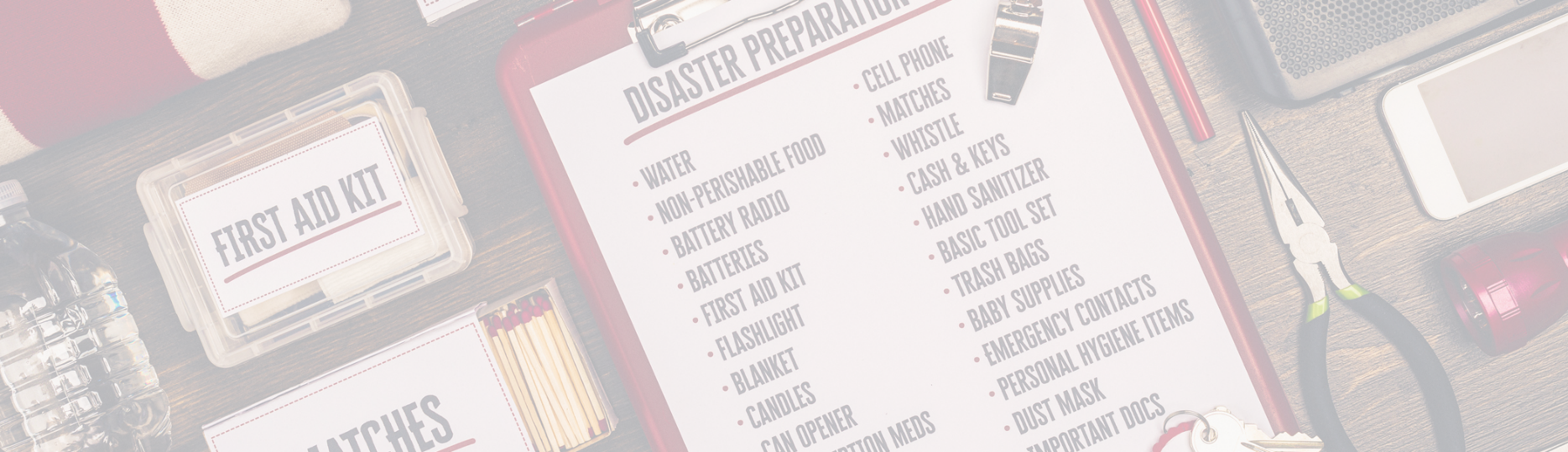 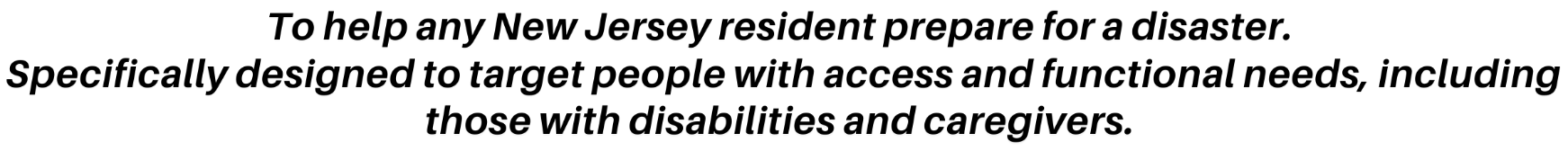 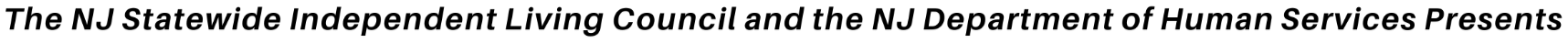 July 24, 2023 10:00am - 12:30pmAlliance Center for Independence629 Amboy AvenueEdison, NJ 08837                                                     RSVP by July 17 to Argenys Caba                                                                    732.738.4388  acaba@adacil.orgNew Jersey Pathways to Preparedness provides the individual with a basic introduction to disaster planning. Disaster planning is a concept that utilizes strategies that are common to all types of public emergencies and disasters. This workshop encourages each person to consider an all-hazard approach, meaning that you create a plan one time, and then they can apply the plan to all types of hazards.Participants of the training will receive all necessary training material as well as other items to assist them with their disaster preparedness efforts To schedule a training session, email EOCESF6@njsp.gov or call (609) 631-4363	   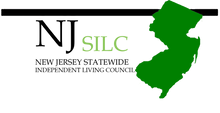 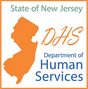 